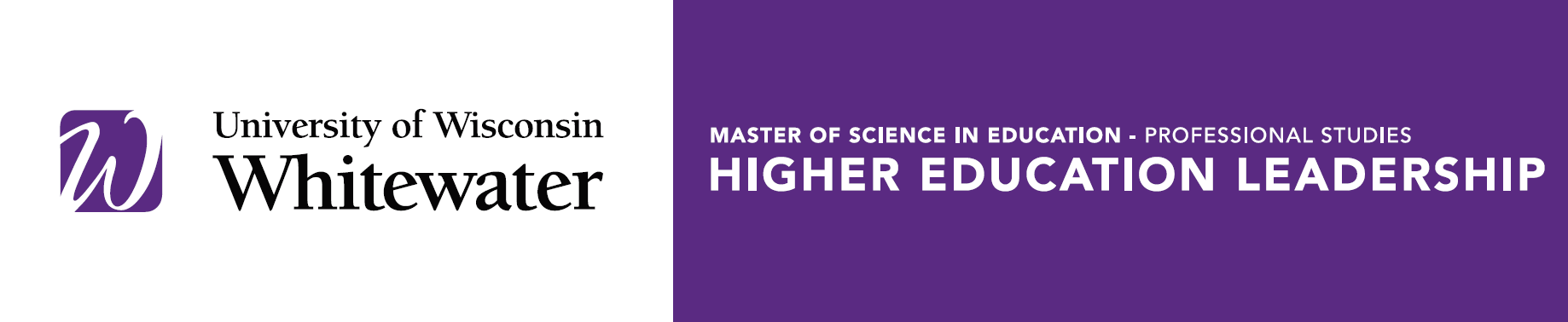 Masters of Science in Education – Professional Studies (MSE-PS)Higher Educational Leadership EmphasisRequired Core, 6 Credits, 2 Classes*Issues, Perspectives & Directions (HELEAD 723) ________________*Reading, Analyzing & Evaluating Research (HELEAD/EDFOUND 780) ____________Introduction Course, 3 Credits, 1 CourseIntroduction to Higher Education and Student Affairs (HELEAD 700) _________HELEAD Electives, 15 Credits, choose in consultation with advisor[F] College Student Development: Theory, Assessment and Application (HELEAD 710) ______[F] Organization and Governance of Higher Education (HELEAD 729) _____________[S] Assessment in Student Affairs (HELEAD 715) ___________[S] Legal Issues in Higher Education (HELEAD 720) __________[S] Diversity and Equity in Higher Education (HELEAD 725) __________[W] Career Development Strategies in Athletic and Higher Education (HELEAD 779) ________[F] Comparative Higher Education (HELEAD 791) __________-Offered every other yearRequired Capstone, 6 Credits, 2 Classes*Higher Education Leadership Practicum (HELEAD 793) _____________*Capstone Portfolio and Career Application (HELEAD 781) ___________*Indicates Required Course, *Courses offered Fall, Spring, Summer.